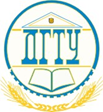 МИНИСТЕРСТВО ОБРАЗОВАНИЯ И НАУКИ РОССИЙСКОЙ ФЕДЕРАЦИИФЕДЕРАЛЬНОЕ ГОСУДАРСТВЕННОЕ БЮДЖЕТНОЕ ОБРАЗОВАТЕЛЬНОЕ УЧРЕЖДЕНИЕ ВЫСШЕГО ОБРАЗОВАНИЯ«ДОНСКОЙ ГОСУДАРСТВЕННЫЙ ТЕХНИЧЕСКИЙ УНИВЕРСИТЕТ»(ДГТУ)Факультет «Сервис и Туризм»Кафедра «Сервис, туризм и индустрия гостеприимства»Рефератпо дисциплине«Духовно-нравственные основы мировых религий»На тему: «Учение о страдании как основа моральных представлений в мировых религиях»Выполнила: Киселева Валентина, Группа: ПСТ - 32Проверил: ГетмановИван ПетровичРостов-на-Дону2018Содержание Введение……………………………………………………. 3 стр. 1. Четыре Благородные Истины…..…….…………............ 4 стр. 2. Благородный Восьмеричный Путь……………….….... .6 стр. Заключение…………………………………………..… …..8 стр. Список используемой литературы………….……………... 9 стр.ВведениеИсходя из учения о неизбежности земных страданий, буддизм утверждает, что дело спасения каждого человека находится в его собственных руках. Всякая попытка вести борьбу за земные интересы, по словам проповедников буддизма, таит в себе страшную опасность бесконечного продолжения новых страданий. Отказ от жажды жизни, преодоление в себе "всякого сильного чувства" - все это приводит к прекращению страданий Как же подавить в себе жажду жизни, столь естественную для человека, для всякого живого существа? Путь крайнего аскетизма, самоистязания и умерщвления плоти ранний буддизм отрицал. Сам Будда до своего "просветления", говорит легенда, в течение семи лет предавался строжайшему аскетизму, но это не помогло ему найти истину. Единственным путем спасения, утверждает буддизм, является "благородный срединный восьмеричный путь"В настоящее время уже совершенно ясна исключительная социальная и религиозная роль буддизма и восприятие страдание в нем. Профессор Торчинов Е. А. является одним из ведущих отечественных исследователей восточной философии и в особенности буддизма. Также Труды таких ученых, как Л. С. Васильев, Юрий Рерих, А. Мень, Элиаде Мирче, А.И Кобзев, внесли весьма ощутимый вклад в изучение даосизма, во многом коренным образом изменив существовавшее представление об этой религии.Рассмотрим несколько задач, которое ставило перед собой учение буддизма в аспекте страдания как основы моральных представлений, и которые остаются  актуальны и по сей день.Четыре Благородные ИстиныБлагородный Восьмеричный ПутьЧетыре Благородные истиныАнализируя понятие страдания в буддизме, Е.А. Торчинов пишет, что буддизм в значительно большей степени, чем другие религии, подчеркивает связь жизни со страданием.  Четыре Благородные Истины, - учение о причинно-зависимом происхождении и карме, доктрины анатмавады («не-души») и кшаникавады (учение о мгновенности). Первая Истина  — это истина о страдании. В чем же она заключается и что такое страдание (духкха)?  «Все есть страдание. Рождение — страдание, болезнь — страдание, смерть — страдание. Соединение с неприятным — страдание, разлучение с приятным — страдание. Поистине все пять групп привязанности суть страдание». Такими словами обычно формулируется первая Благородная Истина. В буддизме страдание есть фундаментальная характеристика бытия как такового. Это страдание не есть результат некоего грехопадения и утраты изначального рая. Подобно самому бытию, страдание безначально и неизменно сопровождает все проявления бытия. Дело в том, что ни одно из возможных «мирских» состояний не является для нас полностью удовлетворительным. Мы находимся в постоянной неудовлетворенности, постоянной фрустрации. И, наконец, всех нас ждет смерть, которая делает все наши удовольствия и наслаждения конечными и преходящими. По видимости — человек сам кузнец своего счастья, но в действительности, будучи опутан клубком причинно-следственных отношений и связей, он не столько кует, сколько сам пребывает под молотом причинности на наковальне следствий. Страдание абсолютно, удовольствие весьма и весьма относительно. Вот констатация болезни. Но в чем причина болезни? Вторая Благородная Истина — истина о причине страдания. Эта причина  — влечение, желание, привязанность к жизни в самом широком смысле. В основе жизни  — влечение к приятному и отвращение к неприятному, выражающееся в соответствующих реакциях и мотивациях, базирующееся на фундаментальном заблуждении, или неведении (авидья), выражающемся в непонимании того, что суть бытия есть страдание. Влечение порождает страдание, если бы не было влечений и жажды жизни, то не было бы и страданий. А этой жаждой пронизана вся природа. Она как бы сердцевина жизнедеятельности каждого живого существа. И регулируется эта жизнь законом кармы. Таким образом, карма — это действие, причем обязательно имеющее следствие, или результат. Совокупность всех действий, совершенных в жизни, точнее, общая энергия этих действий, также приносит свой плод: она определяет необходимость следующего рождения, новой жизни, характер которой определяется кармой (то есть характером совершенных действий) умершего. Соответственно, карма может быть благой или неблагой, то есть ведущей к хорошим или дурным формам рождения. В этой жизни человек снова совершает действия, ведущие его к новому рождению, и так далее, и так далее. Этот круговорот рождений-смертей называется в религиях Индии Сансара безначальна, то есть ни у одного существа не было абсолютно первой жизни, оно пребывает в сансаре извечно. А следовательно, сансарическое существование чревато также повторяемостью ситуаций и ролей, мучительным однообразием циклической воспроизводимости одного и того же содержания. Нынешний Далай-лама XIV Тэнзин Гьяцо в свое время написал очерк «Буддизм Тибета». Там он назвал две причины страдания:омраченные действия;скверны.Омраченные действия – это плохие поступки, которые были совершены под действием мрачных мыслей, злых умыслов, помутненного сознания.Скверны – это негативные чувства, которые омрачают сознание. Самые главные скверны – злость и желания. К ним также относятся эгоизм, гордыня, ложность взглядов, высокомерие.Третья Благородная Истина  — истина о прекращении страдания, то есть о нирване (синоним — ниродха, прекращение). Как врач, сообщающий больному благоприятный прогноз, Будда утверждает, что несмотря на то что страдание пронизывает все уровни сансарического существования, тем не менее существует состояние, в котором страдания больше нет, и что это состояние достижимо. Это и есть нирвана. Само слово «нирвана» (пали: ниббана) восходит к санскритскому корню «нир» со значением «угасание», «затухание» .На этом основании буддологи XIX века часто строили свою теорию нирваны как полного прекращения жизни, некоего полного умирания, после чего обвиняли буддизм в пессимизме. Однако буддийские тексты вполне отчетливо указывают на то, что угасает или затухает вовсе не бытие. Один из наиболее распространенных образов, использующихся в текстах для пояснения идеи нирваны, таков: подобно тому, как прекращает гореть лампада, когда иссякает масло, питающее огонь, или подобно тому, как прекращает волноваться поверхность моря, когда прекращается вздымающий волны ветер, точно так же прекращаются все страдания, когда иссякают все аффекты (клеши) и влечения, питающие страдания. То есть угасают именно страсти, привязанности, омрачения, а вовсе не бытие. С исчезновением причины страдания исчезает и само страдание. Благородный Восьмеричный путьНо как же достичь освобождения, нирваны? Об этом говорит Четвертая Благородная Истина  — истина о пути (марга), ведущем к прекращению страданий — то есть о Благородном Восьмеричном Пути (арья аштанга марга). Весь буддийский путь делится на три большие этапа: этап мудрости (праджня), этап нравственности, или соблюдения обетов (шила), и этап сосредоточения (самадхи), то есть психопрактики. Первый этап включает в себя две ступени, остальные — по три, всего восемь ступеней. I. Этап мудрости. 1. Правильное воззрение. На этом этапе человек должен усвоить и освоить Четыре Благородные Истины и другие базовые положения буддизма, внутренне пережить их и сделать основой мотиваций своих поступков и всего своего поведения.  2. Правильная решимость. Теперь человек должен решиться раз и навсегда встать на путь, ведущий к освобождению, руководствуясь принципами буддийского учения.  II. Этап нравственности. 3. Правильная речь. Буддист должен всячески избегать лжи, клеветы, лжесвидетельства, брани и распространения слухов и сплетен, питающих вражду.  4. Правильное поведение. Миряне-буддисты принимают минимальное количество обетов, способствующих накоплению благой кармы. Они таковы:  1. Ненасилие, непричинение вреда живым существам: «без палки и меча идет он по жизни, исполненный любви и сострадания ко всем живым существам»;  2. Отказ от дурной речи (ложь, клевета и т. п., см. выше);  3. Неприсвоение того, что принадлежит другому; отказ от воровства;  4. Правильная сексуальная жизнь (в том числе, и в смысле «не прелюбодействуй»);  5. Отказ от употребления опьяняющих напитков, делающих сознание мутным, а поведение трудно поддающимся контролю.  5. Правильный образ жизни. Это то же правильное поведение, но взятое как бы в социальном измерении. III. Этап сосредоточения. 6. Правильное усердие. Данный этап и все его ступени предназначены в основном для монахов и заключаются в постоянных занятиях буддийской йогой Завершая разговор о Благородном Восьмеричном Пути, следует отметить, что слово, которое мы переводили здесь как «правильный» (самьяк), точнее означает «полный», «целостный» «всеохватный». Таким образом, оно, с одной стороны, указывает на правильность, то есть на собственно предписанный буддийской традицией характер практики, а с другой — на целостность и органичность этой практики, которая в идеале должна охватить все стороны и уровни человеческого существа. На этом мы завершаем наш по необходимости краткий разговор о Четырех Благородных Истинах буддизма и переходим к такой важной, если не сказать — важнейшей, буддийской доктрине, как учение о несуществовании индивидуального субстанциального простого и вечного «я», или души (атмана), называемого обычно на санскрите анатмавада. Эта буддийская доктрина отличает буддизм как от большинства неиндийских религий, так и от других религий Индии (индуизм, джайнизм), признающих учение о «я» (атман) и душе (джива).Заключение«Вся наша жизнь – страдание», – говорится в учении Будды. Об этом слышал, наверное, каждый, кто хотя бы немного знаком с буддизмом.А что же это значит? Что есть страдание? Как объясняются  причины страданий в буддизме и как с ними бороться? Страдание с точки зрения философии буддизма, пронизывает всю нашу жизнь. На санскрите оно обозначается термином «дукха». Он означает желания, пристрастия в нашей жизни, которые приводят к неприятным ощущениям и становятся болезненными.С понятием страдания связаны Четыре Благородные Истины и Благородный Восьмеричный Путь. О них говорится еще в одной из первых проповедей Будды Шакьямуни. Стоит верно понимать разницу между отречением от желаний и отказом от нужд. Ведь даже Учитель Будда испытывал потребности: есть, спать, идти навстречу истине. На тропе Будды важно следовать «Срединным путем». Потребности продиктованы необходимостью — это то, без чего жизнь невозможна. Однако большинство из того, что мы желаем, необходимостью не является. 